Warszawa, 22 czerwca 2020 r.                  WNP-R.4131.10.2020.MN                                                                    Rada Miejska w Skaryszewie                                                                   ul. Słowackiego 6                                                                                             26-640 SkaryszewRozstrzygnięcie nadzorczeNa podstawie art. 91 ust.1 ustawy z dnia 8 marca 1990 r. o samorządzie gminnym                         (Dz. U. z 2020 r. poz. 713)stwierdzam nieważność:uchwały Rady Miejskiej w Skaryszewie Nr XXIV/158/2020 z dnia 28 kwietnia 2020 r. w sprawie „ Programu opieki nad zwierzętami bezdomnymi oraz zapobiegania bezdomności zwierząt na terenie Miasta i Gminy Skaryszew w 2020 roku.”. UzasadnienieRada Miasta i Gminy w Skaryszewie, powołując się  na zapisy art. 18 ust. 2 pkt 15 ustawy z dnia 8 marca 1990 r. o samorządzie gminnym oraz art. 11a ustawy z dnia 21 sierpnia 1997 roku         o ochronie zwierząt (Dz.U. z 2020 r. poz. 638), podjęła w dniu  28 kwietnia 2020 r. uchwałę     Nr XXIV/158/2020 w sprawie „Programu opieki nad zwierzętami bezdomnymi oraz zapobiegania bezdomności zwierząt na terenie Miasta i Gminy Skaryszew w 2020 roku.”.W § 3 uchwały wskazano, że wchodzi ona w życie z dniem podjęcia. Wskazany zapis jest niezgodny z obowiązującym stanem prawnym, co stanowi podstawę do stwierdzenia nieważności uchwały. Zgodnie z dominującym poglądem orzecznictwa w tej sprawie, uchwała podejmowana na podstawie art. 11a ustawy o ochronie zwierząt stanowi akt prawa miejscowego. Tak więc powinna podlegać publikacji we właściwym dzienniku urzędowym i wejść w życie                              z uwzględnieniem vacatio legis określonego w art. 4 ustawy z dnia 20 lipca 2000 r. o ogłaszaniu aktów normatywnych i niektórych innych aktów prawnych (Dz.U. z 2019 r. poz. 1461).W wyroku z dnia 20 listopada 2019 r. Wojewódzki Sąd Administracyjny w Gliwicach w sprawie sygn. akt II SA/Gl 961/19 stwierdził, co następuje:„Uchwała w sprawie przyjęcia programu jest skierowana do szerokiego kręgu określonych rodzajowo adresatów, tj. zarówno do mieszkańców gminy jak i podmiotów realizujących określone w programie zadania. Jej postanowienia mają zatem charakter generalny, gdyż określenie podmiotów realizujących program pozwala mieszkańcom zachować się w sposób w nim przewidziany i oddać zwierzę do właściwego schroniska, czy też zawieźć poszkodowane zwierzę w wypadku drogowym do lekarza weterynarii.”Dalej w uzasadnieniu tego wyroku Sąd stwierdza:„W przedmiotowej sprawie Rada Gminy nie zaliczyła swej uchwały do aktów prawa miejscowego i w konsekwencji nie skierowała jej do publikacji w wojewódzkim dzienniku urzędowym. W § 3 tej uchwały postanowiono jedynie, że wchodzi ona w życie z dniem podjęcia, co istotnie narusza powołane wyżej przepisy ustaw o samorządzie gminnym oraz o ogłaszaniu aktów normatywnych i niektórych innych aktów prawnych. Jednocześnie, pomimo braku ogłoszenia, akt ten wywołuje faktyczne skutki prawne, co musi prowadzić do stwierdzania jego nieważności, jako naruszającego prawo. Brak vacatio legis i brak przesłanek dla niezachowania vacatio legis stanowią także o naruszeniu zasad przyzwoitej legislacji.”   Badana uchwała wpłynęła do organu nadzoru 8 maja 2020 r. Zgodnie z zapisem art. 15zzs ustawy z 2 marca 2020 r. o szczególnych rozwiązaniach związanych z zapobieganiem, przeciwdziałaniem i zwalczaniem COVID-19, innych chorób zakaźnych oraz wywołanych nimi sytuacji kryzysowych (Dz. U. z 2020 r. poz. 374), która weszła w życie 31 marca 2020 r.,  w okresie stanu zagrożenia epidemicznego lub stanu epidemii ogłoszonego z powodu COVID-19, bieg terminów  zostaje zawieszony. Przepis został uchylony przez art. 46 pkt 20 ustawy z dnia 14 maja 2020 r. (Dz. U. z 2020 r. poz. 875) zmieniającej ustawę z dniem 16 maja 2020 r., tak więc termin wskazany w art. 91 ust. 1 ustawy o samorządzie gminnym ulegał zawieszeniu do dnia 23 maja 2020r. W związku z powyższym należy stwierdzić, że uchwała Rady Miejskiej w Skaryszewie  w sposób rażący narusza porządek prawny, co czyni rozstrzygnięcie zasadnym.Na niniejsze rozstrzygnięcie nadzorcze Gminie przysługuje skarga do Wojewódzkiego Sądu Administracyjnego w Warszawie w terminie 30 dni od daty doręczenia, wnoszona za moim pośrednictwem. Informuję, że rozstrzygnięcie nadzorcze wstrzymuje wykonanie uchwały z mocy prawa,                 z dniem jego doręczenia.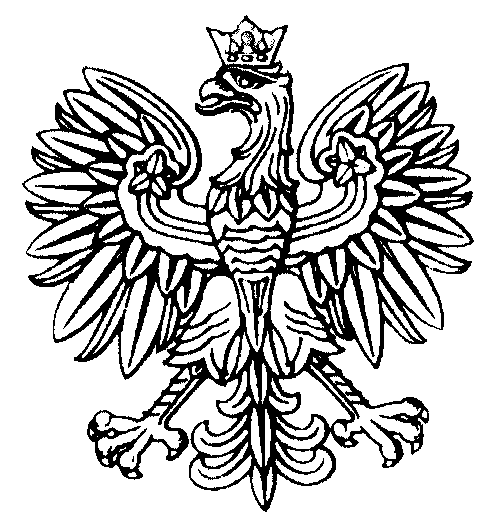 WOJEWODA MAZOWIECKI